AGENDAThursday, October 10thLocationPlaza del Ayuntamiento, 128760 Tres Cantos MADRID8:30AMTransportation from Hotel (Exe Plaza) to Plaza del AyuntamientoMeet in front of hotel 9:30AM Registration & NetworkingSponsored by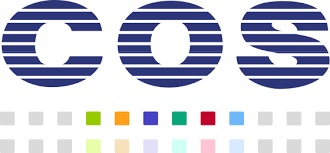 10:15AMCity Mayor & COS Global President Speech10:30 AMSIA Welcome Message Jerry Edinger, CFO11:00 AMEconomic Impact Assessment report of ICT secondary market in EuropeJan Hoogstrate, Executive Director – Free ICT Europe Foundation12:00 PMCoffee Break & NetworkingSponsored by12:30 PMService Trends, Vendor Strategies and How As-A-Service Works:  What Support Providers Can Expect in the Next 1-3 YearsRob Brothers, Program VP Datacenter & Support Services at IDC1:30 PMCOS Global Presentation, Company Showcase2:30 PMLunch & NetworkingSponsored by3:30 PMVDI / Citrix Solution, COS Partner Presentation4:00 PMSIA Closing Remarks Jerry Edinger, CFOCOS Global Facilities Tour5:00 PMNetworking 6:00 PMTransportation to Hotel (Exe Plaza)7:30 PMTransportation from Exe Plaza to Puerta57Meet in front of hotel8:00 PMDinner Puerta57Estadio Santiago BernabeuCalle de Padre Damian28036 MADRIDCost of ~ 77€ / US$88 per person.  RSVP BY OCTOBER 3RDPlease inform Patricia Oponski patricia.oponski@servicenetwork.org whether you plan on attending.  